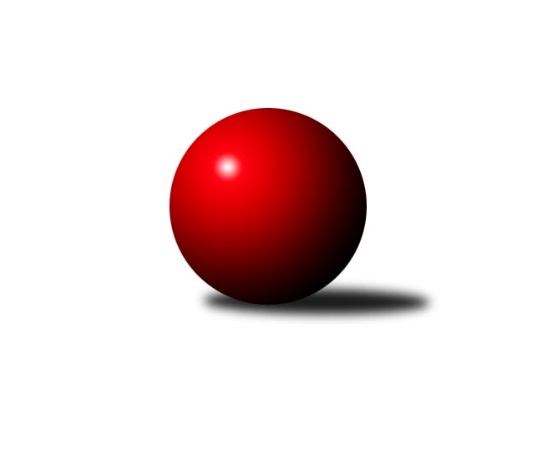 Č.1Ročník 2018/2019	24.5.2024 Jihomoravský KP2 sever A 2018/2019Statistika 1. kolaTabulka družstev:		družstvo	záp	výh	rem	proh	skore	sety	průměr	body	plné	dorážka	chyby	1.	KK Slovan Rosice D	1	1	0	0	7.0 : 1.0 	(10.0 : 2.0)	2392	2	1708	684	63	2.	SK Brno Žabovřesky B	1	1	0	0	7.0 : 1.0 	(8.5 : 3.5)	2510	2	1766	744	42	3.	KK Réna Ivančice B	1	1	0	0	5.0 : 3.0 	(7.5 : 4.5)	2404	2	1693	711	71	4.	SKK Veverky Brno A	1	1	0	0	5.0 : 3.0 	(7.0 : 5.0)	2476	2	1710	766	43	5.	KK Mor.Slávia Brno F	0	0	0	0	0.0 : 0.0 	(0.0 : 0.0)	0	0	0	0	0	6.	KK Mor.Slávia Brno E	1	0	0	1	3.0 : 5.0 	(5.0 : 7.0)	2309	0	1683	626	88	7.	TJ Sokol Brno IV C	1	0	0	1	3.0 : 5.0 	(4.5 : 7.5)	2352	0	1735	617	74	8.	KS Devítka Brno B	1	0	0	1	1.0 : 7.0 	(3.5 : 8.5)	2374	0	1704	670	72	9.	TJ Sokol Husovice E	1	0	0	1	1.0 : 7.0 	(2.0 : 10.0)	2221	0	1642	579	92Tabulka doma:		družstvo	záp	výh	rem	proh	skore	sety	průměr	body	maximum	minimum	1.	KK Slovan Rosice D	1	1	0	0	7.0 : 1.0 	(10.0 : 2.0)	2392	2	2392	2392	2.	SK Brno Žabovřesky B	1	1	0	0	7.0 : 1.0 	(8.5 : 3.5)	2510	2	2510	2510	3.	KK Mor.Slávia Brno F	0	0	0	0	0.0 : 0.0 	(0.0 : 0.0)	0	0	0	0	4.	KS Devítka Brno B	0	0	0	0	0.0 : 0.0 	(0.0 : 0.0)	0	0	0	0	5.	SKK Veverky Brno A	0	0	0	0	0.0 : 0.0 	(0.0 : 0.0)	0	0	0	0	6.	TJ Sokol Husovice E	0	0	0	0	0.0 : 0.0 	(0.0 : 0.0)	0	0	0	0	7.	KK Réna Ivančice B	0	0	0	0	0.0 : 0.0 	(0.0 : 0.0)	0	0	0	0	8.	KK Mor.Slávia Brno E	1	0	0	1	3.0 : 5.0 	(5.0 : 7.0)	2309	0	2309	2309	9.	TJ Sokol Brno IV C	1	0	0	1	3.0 : 5.0 	(4.5 : 7.5)	2352	0	2352	2352Tabulka venku:		družstvo	záp	výh	rem	proh	skore	sety	průměr	body	maximum	minimum	1.	KK Réna Ivančice B	1	1	0	0	5.0 : 3.0 	(7.5 : 4.5)	2404	2	2404	2404	2.	SKK Veverky Brno A	1	1	0	0	5.0 : 3.0 	(7.0 : 5.0)	2476	2	2476	2476	3.	SK Brno Žabovřesky B	0	0	0	0	0.0 : 0.0 	(0.0 : 0.0)	0	0	0	0	4.	KK Mor.Slávia Brno F	0	0	0	0	0.0 : 0.0 	(0.0 : 0.0)	0	0	0	0	5.	TJ Sokol Brno IV C	0	0	0	0	0.0 : 0.0 	(0.0 : 0.0)	0	0	0	0	6.	KK Slovan Rosice D	0	0	0	0	0.0 : 0.0 	(0.0 : 0.0)	0	0	0	0	7.	KK Mor.Slávia Brno E	0	0	0	0	0.0 : 0.0 	(0.0 : 0.0)	0	0	0	0	8.	KS Devítka Brno B	1	0	0	1	1.0 : 7.0 	(3.5 : 8.5)	2374	0	2374	2374	9.	TJ Sokol Husovice E	1	0	0	1	1.0 : 7.0 	(2.0 : 10.0)	2221	0	2221	2221Tabulka podzimní části:		družstvo	záp	výh	rem	proh	skore	sety	průměr	body	doma	venku	1.	KK Slovan Rosice D	1	1	0	0	7.0 : 1.0 	(10.0 : 2.0)	2392	2 	1 	0 	0 	0 	0 	0	2.	SK Brno Žabovřesky B	1	1	0	0	7.0 : 1.0 	(8.5 : 3.5)	2510	2 	1 	0 	0 	0 	0 	0	3.	KK Réna Ivančice B	1	1	0	0	5.0 : 3.0 	(7.5 : 4.5)	2404	2 	0 	0 	0 	1 	0 	0	4.	SKK Veverky Brno A	1	1	0	0	5.0 : 3.0 	(7.0 : 5.0)	2476	2 	0 	0 	0 	1 	0 	0	5.	KK Mor.Slávia Brno F	0	0	0	0	0.0 : 0.0 	(0.0 : 0.0)	0	0 	0 	0 	0 	0 	0 	0	6.	KK Mor.Slávia Brno E	1	0	0	1	3.0 : 5.0 	(5.0 : 7.0)	2309	0 	0 	0 	1 	0 	0 	0	7.	TJ Sokol Brno IV C	1	0	0	1	3.0 : 5.0 	(4.5 : 7.5)	2352	0 	0 	0 	1 	0 	0 	0	8.	KS Devítka Brno B	1	0	0	1	1.0 : 7.0 	(3.5 : 8.5)	2374	0 	0 	0 	0 	0 	0 	1	9.	TJ Sokol Husovice E	1	0	0	1	1.0 : 7.0 	(2.0 : 10.0)	2221	0 	0 	0 	0 	0 	0 	1Tabulka jarní části:		družstvo	záp	výh	rem	proh	skore	sety	průměr	body	doma	venku	1.	SK Brno Žabovřesky B	0	0	0	0	0.0 : 0.0 	(0.0 : 0.0)	0	0 	0 	0 	0 	0 	0 	0 	2.	TJ Sokol Brno IV C	0	0	0	0	0.0 : 0.0 	(0.0 : 0.0)	0	0 	0 	0 	0 	0 	0 	0 	3.	KK Slovan Rosice D	0	0	0	0	0.0 : 0.0 	(0.0 : 0.0)	0	0 	0 	0 	0 	0 	0 	0 	4.	KK Mor.Slávia Brno F	0	0	0	0	0.0 : 0.0 	(0.0 : 0.0)	0	0 	0 	0 	0 	0 	0 	0 	5.	KS Devítka Brno B	0	0	0	0	0.0 : 0.0 	(0.0 : 0.0)	0	0 	0 	0 	0 	0 	0 	0 	6.	SKK Veverky Brno A	0	0	0	0	0.0 : 0.0 	(0.0 : 0.0)	0	0 	0 	0 	0 	0 	0 	0 	7.	TJ Sokol Husovice E	0	0	0	0	0.0 : 0.0 	(0.0 : 0.0)	0	0 	0 	0 	0 	0 	0 	0 	8.	KK Réna Ivančice B	0	0	0	0	0.0 : 0.0 	(0.0 : 0.0)	0	0 	0 	0 	0 	0 	0 	0 	9.	KK Mor.Slávia Brno E	0	0	0	0	0.0 : 0.0 	(0.0 : 0.0)	0	0 	0 	0 	0 	0 	0 	0 Zisk bodů pro družstvo:		jméno hráče	družstvo	body	zápasy	v %	dílčí body	sety	v %	1.	Luboš Staněk 	KK Réna Ivančice B 	1	/	1	(100%)	2	/	2	(100%)	2.	Milan Sklenák 	KK Mor.Slávia Brno E 	1	/	1	(100%)	2	/	2	(100%)	3.	Jaroslav Smrž 	KK Slovan Rosice D 	1	/	1	(100%)	2	/	2	(100%)	4.	Radek Hrdlička 	KK Slovan Rosice D 	1	/	1	(100%)	2	/	2	(100%)	5.	Radek Smutný 	TJ Sokol Brno IV C 	1	/	1	(100%)	2	/	2	(100%)	6.	Jan Kremláček 	KK Réna Ivančice B 	1	/	1	(100%)	2	/	2	(100%)	7.	Milan Kučera 	KK Mor.Slávia Brno E 	1	/	1	(100%)	2	/	2	(100%)	8.	Anastasios Jiaxis 	KK Slovan Rosice D 	1	/	1	(100%)	2	/	2	(100%)	9.	Eugen Olgyai 	SKK Veverky Brno A 	1	/	1	(100%)	2	/	2	(100%)	10.	Zdeněk Vladík 	SK Brno Žabovřesky B 	1	/	1	(100%)	2	/	2	(100%)	11.	Martin Zubatý 	SKK Veverky Brno A 	1	/	1	(100%)	2	/	2	(100%)	12.	Pavel Procházka 	KK Slovan Rosice D 	1	/	1	(100%)	2	/	2	(100%)	13.	Vladimír Veselý 	SKK Veverky Brno A 	1	/	1	(100%)	2	/	2	(100%)	14.	Radim Jelínek 	SK Brno Žabovřesky B 	1	/	1	(100%)	2	/	2	(100%)	15.	Karel Dorazil 	KK Réna Ivančice B 	1	/	1	(100%)	1.5	/	2	(75%)	16.	Antonín Zvejška 	SK Brno Žabovřesky B 	1	/	1	(100%)	1.5	/	2	(75%)	17.	Petr Vyhnalík 	KK Slovan Rosice D 	1	/	1	(100%)	1	/	2	(50%)	18.	Marek Černý 	SK Brno Žabovřesky B 	1	/	1	(100%)	1	/	2	(50%)	19.	Marek Svitavský 	TJ Sokol Brno IV C 	1	/	1	(100%)	1	/	2	(50%)	20.	Petr Juránek 	KS Devítka Brno B 	1	/	1	(100%)	1	/	2	(50%)	21.	Jana Klašková 	SK Brno Žabovřesky B 	1	/	1	(100%)	1	/	2	(50%)	22.	Jaromír Mečíř 	TJ Sokol Brno IV C 	1	/	1	(100%)	1	/	2	(50%)	23.	Jan Bernatík 	KK Mor.Slávia Brno E 	1	/	1	(100%)	1	/	2	(50%)	24.	Petr Chovanec 	TJ Sokol Husovice E 	1	/	1	(100%)	1	/	2	(50%)	25.	Tomáš Rak 	SKK Veverky Brno A 	0	/	1	(0%)	1	/	2	(50%)	26.	Josef Patočka 	TJ Sokol Husovice E 	0	/	1	(0%)	1	/	2	(50%)	27.	Tomáš Čech 	KK Réna Ivančice B 	0	/	1	(0%)	1	/	2	(50%)	28.	Libor Čížek 	KK Slovan Rosice D 	0	/	1	(0%)	1	/	2	(50%)	29.	Jiří Martínek 	KS Devítka Brno B 	0	/	1	(0%)	1	/	2	(50%)	30.	Cyril Vaško 	KS Devítka Brno B 	0	/	1	(0%)	1	/	2	(50%)	31.	Renata Horáková 	KK Réna Ivančice B 	0	/	1	(0%)	1	/	2	(50%)	32.	Miloslav Ostřížek 	SK Brno Žabovřesky B 	0	/	1	(0%)	1	/	2	(50%)	33.	Bohumil Sehnal 	TJ Sokol Brno IV C 	0	/	1	(0%)	0.5	/	2	(25%)	34.	Stanislav Barva 	KS Devítka Brno B 	0	/	1	(0%)	0.5	/	2	(25%)	35.	Miroslav Novák 	KK Mor.Slávia Brno E 	0	/	1	(0%)	0	/	2	(0%)	36.	Josef Kaderka 	KS Devítka Brno B 	0	/	1	(0%)	0	/	2	(0%)	37.	František Žák 	SKK Veverky Brno A 	0	/	1	(0%)	0	/	2	(0%)	38.	Marek Sokola 	KK Mor.Slávia Brno E 	0	/	1	(0%)	0	/	2	(0%)	39.	Karel Krajina 	SKK Veverky Brno A 	0	/	1	(0%)	0	/	2	(0%)	40.	Martin Kyjovský 	KS Devítka Brno B 	0	/	1	(0%)	0	/	2	(0%)	41.	Tomáš Peřina 	TJ Sokol Husovice E 	0	/	1	(0%)	0	/	2	(0%)	42.	Jan Kučera 	TJ Sokol Brno IV C 	0	/	1	(0%)	0	/	2	(0%)	43.	Ivana Hrdličková 	KK Réna Ivančice B 	0	/	1	(0%)	0	/	2	(0%)	44.	Jaroslav Betáš 	TJ Sokol Husovice E 	0	/	1	(0%)	0	/	2	(0%)	45.	Radomír Jursa 	TJ Sokol Brno IV C 	0	/	1	(0%)	0	/	2	(0%)	46.	Milena Minksová 	TJ Sokol Husovice E 	0	/	1	(0%)	0	/	2	(0%)	47.	Zdeněk Krejčí 	TJ Sokol Husovice E 	0	/	1	(0%)	0	/	2	(0%)	48.	Tomáš Zbavitel 	KK Mor.Slávia Brno E 	0	/	1	(0%)	0	/	2	(0%)Průměry na kuželnách:		kuželna	průměr	plné	dorážka	chyby	výkon na hráče	1.	Žabovřesky, 1-2	2442	1735	707	57.0	(407.0)	2.	KK MS Brno, 1-4	2392	1696	696	65.5	(398.8)	3.	TJ Sokol Brno IV, 1-4	2378	1714	664	72.5	(396.3)	4.	KK Slovan Rosice, 1-4	2306	1675	631	77.5	(384.4)Nejlepší výkony na kuželnách:Žabovřesky, 1-2SK Brno Žabovřesky B	2510	1. kolo	Petr Juránek 	KS Devítka Brno B	449	1. koloKS Devítka Brno B	2374	1. kolo	Marek Černý 	SK Brno Žabovřesky B	437	1. kolo		. kolo	Jiří Martínek 	KS Devítka Brno B	435	1. kolo		. kolo	Radim Jelínek 	SK Brno Žabovřesky B	421	1. kolo		. kolo	Jana Klašková 	SK Brno Žabovřesky B	420	1. kolo		. kolo	Antonín Zvejška 	SK Brno Žabovřesky B	417	1. kolo		. kolo	Cyril Vaško 	KS Devítka Brno B	417	1. kolo		. kolo	Zdeněk Vladík 	SK Brno Žabovřesky B	411	1. kolo		. kolo	Miloslav Ostřížek 	SK Brno Žabovřesky B	404	1. kolo		. kolo	Stanislav Barva 	KS Devítka Brno B	402	1. koloKK MS Brno, 1-4SKK Veverky Brno A	2476	1. kolo	Martin Zubatý 	SKK Veverky Brno A	456	1. koloKK Mor.Slávia Brno E	2309	1. kolo	Milan Sklenák 	KK Mor.Slávia Brno E	436	1. kolo		. kolo	Eugen Olgyai 	SKK Veverky Brno A	435	1. kolo		. kolo	Vladimír Veselý 	SKK Veverky Brno A	421	1. kolo		. kolo	Jan Bernatík 	KK Mor.Slávia Brno E	418	1. kolo		. kolo	Tomáš Rak 	SKK Veverky Brno A	413	1. kolo		. kolo	Milan Kučera 	KK Mor.Slávia Brno E	412	1. kolo		. kolo	Miroslav Novák 	KK Mor.Slávia Brno E	395	1. kolo		. kolo	Karel Krajina 	SKK Veverky Brno A	376	1. kolo		. kolo	František Žák 	SKK Veverky Brno A	375	1. koloTJ Sokol Brno IV, 1-4KK Réna Ivančice B	2404	1. kolo	Jaromír Mečíř 	TJ Sokol Brno IV C	439	1. koloTJ Sokol Brno IV C	2352	1. kolo	Tomáš Čech 	KK Réna Ivančice B	436	1. kolo		. kolo	Jan Kremláček 	KK Réna Ivančice B	434	1. kolo		. kolo	Karel Dorazil 	KK Réna Ivančice B	409	1. kolo		. kolo	Bohumil Sehnal 	TJ Sokol Brno IV C	400	1. kolo		. kolo	Luboš Staněk 	KK Réna Ivančice B	400	1. kolo		. kolo	Marek Svitavský 	TJ Sokol Brno IV C	386	1. kolo		. kolo	Radek Smutný 	TJ Sokol Brno IV C	384	1. kolo		. kolo	Radomír Jursa 	TJ Sokol Brno IV C	380	1. kolo		. kolo	Renata Horáková 	KK Réna Ivančice B	369	1. koloKK Slovan Rosice, 1-4KK Slovan Rosice D	2392	1. kolo	Petr Vyhnalík 	KK Slovan Rosice D	424	1. koloTJ Sokol Husovice E	2221	1. kolo	Radek Hrdlička 	KK Slovan Rosice D	417	1. kolo		. kolo	Josef Patočka 	TJ Sokol Husovice E	401	1. kolo		. kolo	Petr Chovanec 	TJ Sokol Husovice E	400	1. kolo		. kolo	Pavel Procházka 	KK Slovan Rosice D	393	1. kolo		. kolo	Libor Čížek 	KK Slovan Rosice D	393	1. kolo		. kolo	Jaroslav Smrž 	KK Slovan Rosice D	388	1. kolo		. kolo	Jaroslav Betáš 	TJ Sokol Husovice E	378	1. kolo		. kolo	Anastasios Jiaxis 	KK Slovan Rosice D	377	1. kolo		. kolo	Tomáš Peřina 	TJ Sokol Husovice E	361	1. koloČetnost výsledků:	7.0 : 1.0	2x	3.0 : 5.0	2x